LebenslaufMaxi Milchreis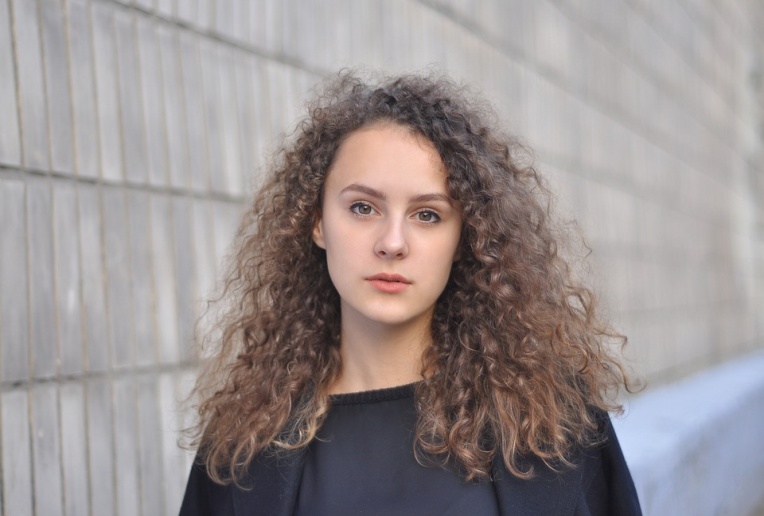 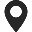 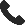 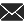     Geburtsdatum/ -ort:	Datum und Ort              Familienstand:	ledig/ verheiratet/ etc.Praktische Erfahrung04/2017-dato			…. 05/2015 – 04/2017		BüroassistenzFirma, Norderstedt06/2014 – 05/2015		XXXSchulbildung09/1998 – 09/2003		Abschluss				Schule 2, Ort07/1996 – 07/1997		Abschluss				Schule 1, OrtKenntnisse & InteressenSprachen			Englisch 				Deutsch (Muttersprache)Führerschein			Klasse BHobbys	Malen, Joggen, etc.Ort, 08.12.2020Maxi Milchreis